Contact Information	Volunteer InformationAgreement and SignatureBy submitting this application, I affirm that the facts set forth in it are true and complete. I understand that if I receive a scholarship, any false statements, omissions, or other misrepresentations made by me on this application may result in my immediate dismissal.Our PolicyIt is the policy of this organization to provide equal opportunities without regard to race, color, religion, national origin, gender, sexual preference, age, or disability.Thank you for completing this scholarship application form and for your interest in volunteering with us. We will contact you within five days to confirm application process. Flying Monkey Theatre Arts Scholarship Application 2019-20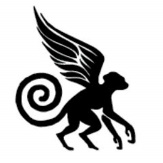 Name of Student Name of GuardianStreet AddressCity ST ZIP CodePhoneE-Mail AddressSchool Amount Requested (full/partial)In order to keep drama clubs at a low cost to families, we depend upon parent volunteers for many small jobs, including: program folding, cutting and gluing at home, hair and makeup application, performance break down/clean- up (30 min. on average), party set up and treat donations for our post performance party. We will reach out with a list of odd jobs as our performance approaches. Name (printed)SignatureDate